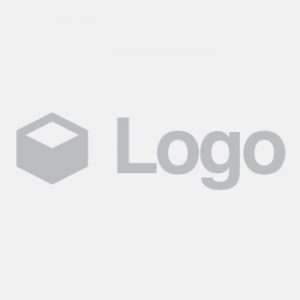 Bill to:Notes:INVOICE NUMBERANI-0001ISSUE DATEDUE DATECURRENCYAMOUNT DUEDescriptionQTY/HRUnit CostTaxAmountMobile vet clinic1$0$0$0Neutering programmes1$0$0$0Pet hotel1$0$0$0Doggie daycare1$0$0$0Dog training1$0$0$0Pet guardian programme1$0$0$0Grooming1$0$0$0Subtotal$0Discount$0Tax total$0AMOUNT DUE$0